Demande d’intervention en EPS en milieu scolaire.(Co-intervention enseignant/intervenant)FORMULAIRE DE DEMANDE D’INTERVENTION EN EPS.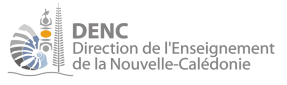 A transmettre à l’IEP et au CP référent du Service Pédagogique au plus tard 3 semaines avant la première intervention  - L’enseignant est le seul responsable de la mise en œuvre pédagogique de l’activité.L'intervenant est donc placé sous son autorité pédagogique.L’enseignant est présent et participe à la totalité des séances programmées.Trame du projet d’intervention collaboratif enseignant /éducateur sportifTrame du projet d’intervention collaboratif enseignant /éducateur sportifOrganisation de l’espace : place de l’enseignant, de l’éducateur sportif, des zones à risque, des ateliers, …Document(s) pédagogique(s)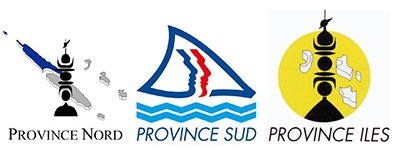 Document(s) administratif(s)L’enseignant monte en collaboration avec l’intervenant un projet pédagogique.Le rôle et la plus-value de l’intervenant extérieur doivent  être clairement renseignés Transmission du projet à l’IEP Copie au conseiller pédagogique référent du service pédagogiqueValidation du projet d’un point de vue pédagogique par l’inspecteur de circonscription.Vérification :des qualifications de l’intervenant de sa situation administrative et judiciaire.Autorisation d’interventionÉcole :Date de la demande :Nom/Prénom de l’enseignant(e) :Nom/Prénom de l’enseignant(e) :Niveau de classe :Effectif :Lien avec les programmes : Champ d’apprentissage visé : Produire une performance optimale, mesurable à une échéance donnée Adapter ses déplacements à des environnements variés S’exprimer devant les autres par une prestation artistique et/ou acrobatique Conduire et maîtriser un affrontement collectif ou interindividuelLien avec les programmes : Champ d’apprentissage visé : Produire une performance optimale, mesurable à une échéance donnée Adapter ses déplacements à des environnements variés S’exprimer devant les autres par une prestation artistique et/ou acrobatique Conduire et maîtriser un affrontement collectif ou interindividuelActivités  supports :Nom/Prénom de l’intervenant :Durée et programmation du cycle d’interventions : Le cycle compte ____séances, programmées ____fois/semaine, tous les _______ du ___/___/202_ au ___/____/202__, de ___h___ à ___h___.Observations éventuelles de l’enseignant :SéancesObjectifsContenus/ Situations/Activités Risques identifiés /Mesures prisesRôle de l’enseignantRôle de l’intervenantSéancesObjectifsContenus/ Situations/Activités Risques identifiés /Mesures prisesCf. circulaireN°CS21-3700-16898/ DENC du 25/02/2021N°CS13-3700-618/DENC du 18/11/2013N°CS16-3700-116/DENC du 15/09/2016Cf. circulaireN°CS21-3700-16898/ DENC du 25/02/2021N°CS13-3700-618/DENC du 18/11/2013N°CS16-3700-116/DENC du 15/09/20161234SéancesObjectifsContenus/ Situations/Activités Risques identifiés /Mesures prisesRôle de l’enseignantRôle de l’intervenantSéancesObjectifsContenus/ Situations/Activités Risques identifiés /Mesures prisesCf. circulaireN°CS21-3700-16898/ DENC du 25 /02/2021N°CS13-3700-618/DENC du 18/11/2013N°CS16-3700-116/DENC du 15/09/2016Cf. circulaireN°CS21-3700-16898/ DENC du 25 /02/2021N°CS13-3700-618/DENC du 18/11/2013N°CS16-3700-116/DENC du 15/09/20165678Vous pouvez produire ici un schéma de l’organisation spatiale arrêtée notamment pour optimiser la gestion de la sécurité des élèves.Document(s) pédagogique(s)Document(s) administratif(s)Avis et décisions.Avis et décisions.AVIS pédagogique de l’inspecteur de circonscription :A transmettre à la direction d’enseignement provinciale 2 semaines avant la date de première intervention.Pour la classe de ---- de l’école -------------------Favorable.Réservé : ………………………………………………………………………………………………………………………………………………..Défavorable : ………………………………………………………………………………………………………………………………………À ………………………… le ………………………Cachet et SignatureDECISION de la province concernée pour cette intervention :A renvoyer à l’école, à l’IEP et au Service Pédagogique DENC 1 semaine avant la date de la première intervention.Intervention de Mme/M : ------------------------Autorisée.Refusée.Autorisée partiellement (préciser les limites).………………………………………………………………………………………………………………………………………………………………………………………………………………À ………………………… le ………………………Cachet et Signature 